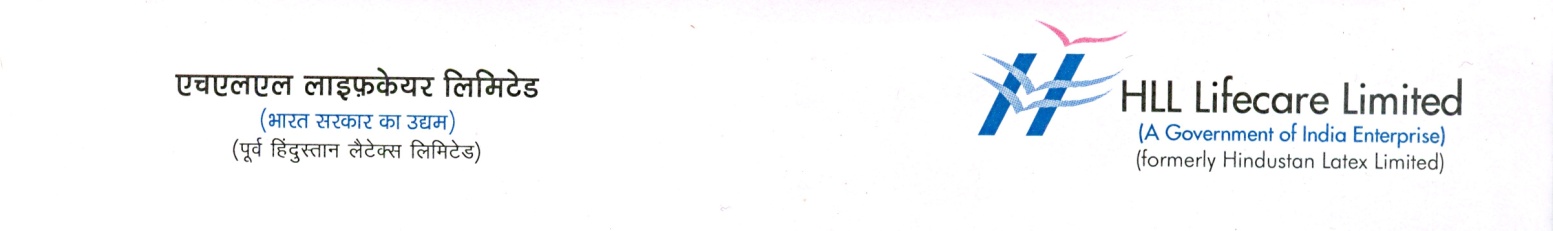 Press Release29.12.21HLL bags Best Productivity Performance AwardThiruvananthapuram: HLL Lifecare Ltd, Peroorkada Factory bags FACT MKK Nayar Memorial Best Productivity Performance Award 2021.  The award was received by Shri. G. Krishnakumar Executive Director (Operations & Unit chief) and Shri. Venugopal. S (Joint General Manager) from Shri. P. Rajeev Hon'ble Minister for Industries, Coir & Law Government of Kerala at a function held at Productivity House, Kalamassery on 28 December 2021. 